Crash Course #34- Nationalism and Japan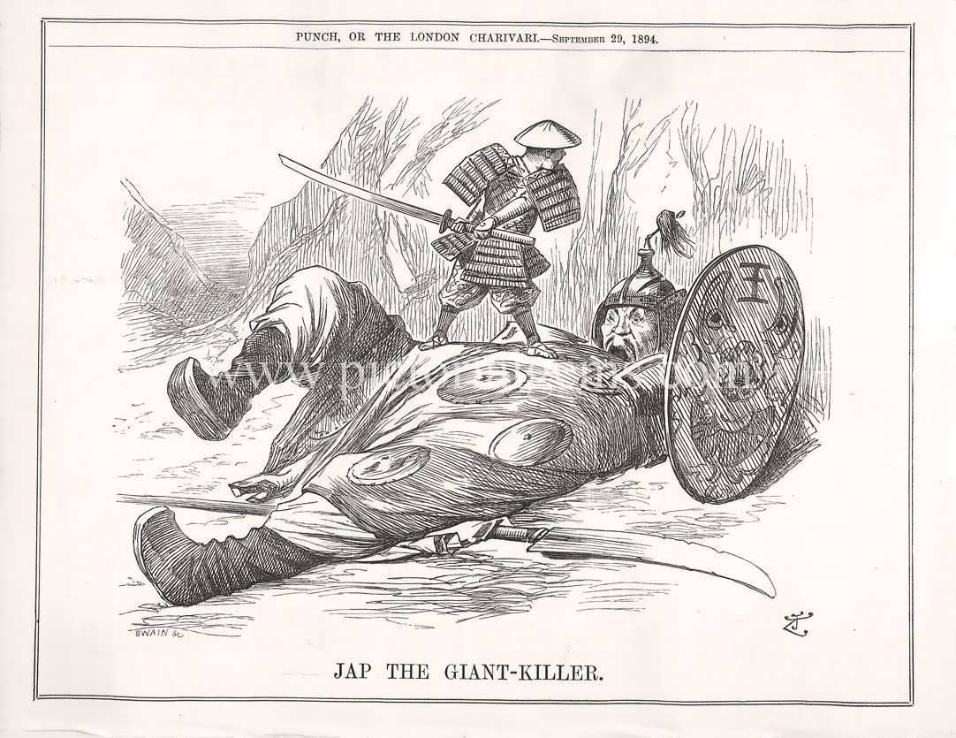 Watch this video:https://www.youtube.com/watch?v=Nosq94oCl_M&list=PLBDA2E52FB1EF80C9&index=34Answer these questions completely and in detail:How was nationalism a global phenomenon?  Who were some nationalist leaders?What is a nation-state?What are some tools used to create shared national identities?List some examples of nationalistic wars or conflicts.How did nationalism impact multi-ethnic empires?  Be specific.Describe the Japanese government under Tokugawa rule.What two regional events rocked Japan?Who was Matthew Perry and what did he do?In what ways did Japan create a modern nation-state?What role did public education play in creating nationalism?  Do you think mandatory, free, public education is a good thing?  Why or why not?Describe Japan’s imperial expansion.